Colegio Emilia Riquelme.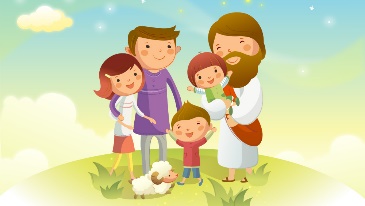 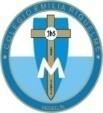 Taller de Tecnología e informática.Grado: PRIMERONuestra clase en el horario normal son los martes de 12:00 a 1:00 pm. Esta clase será virtual. Más adelante les comparto el ID.Correo: pbustamante@campus.com.co  (por favor en el asunto del correo escribir nombre apellido y grado. Gracias)(Los correos por si se presentan inquietudes).Fecha 26  de mayo de 2020Saludo: TARJETAEscribir en el cuadernoTema: LA RADIO.Recuerda: (escribir en el cuaderno)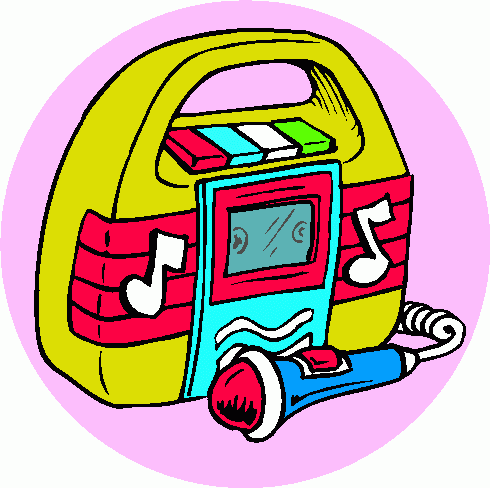 Para finalizar: colorea la imagen que hace referencia a la radio y escribe su nombre.Si te queda fácil imprimir puedes hacerlo y si no dibújalo en tu cuaderno.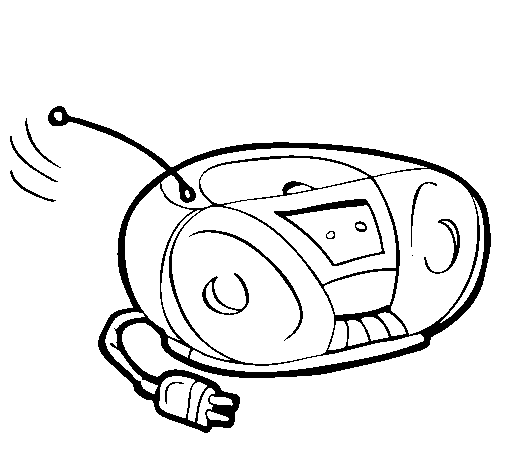 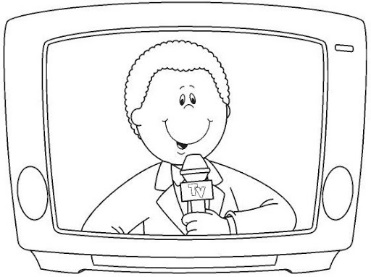 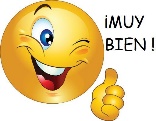 